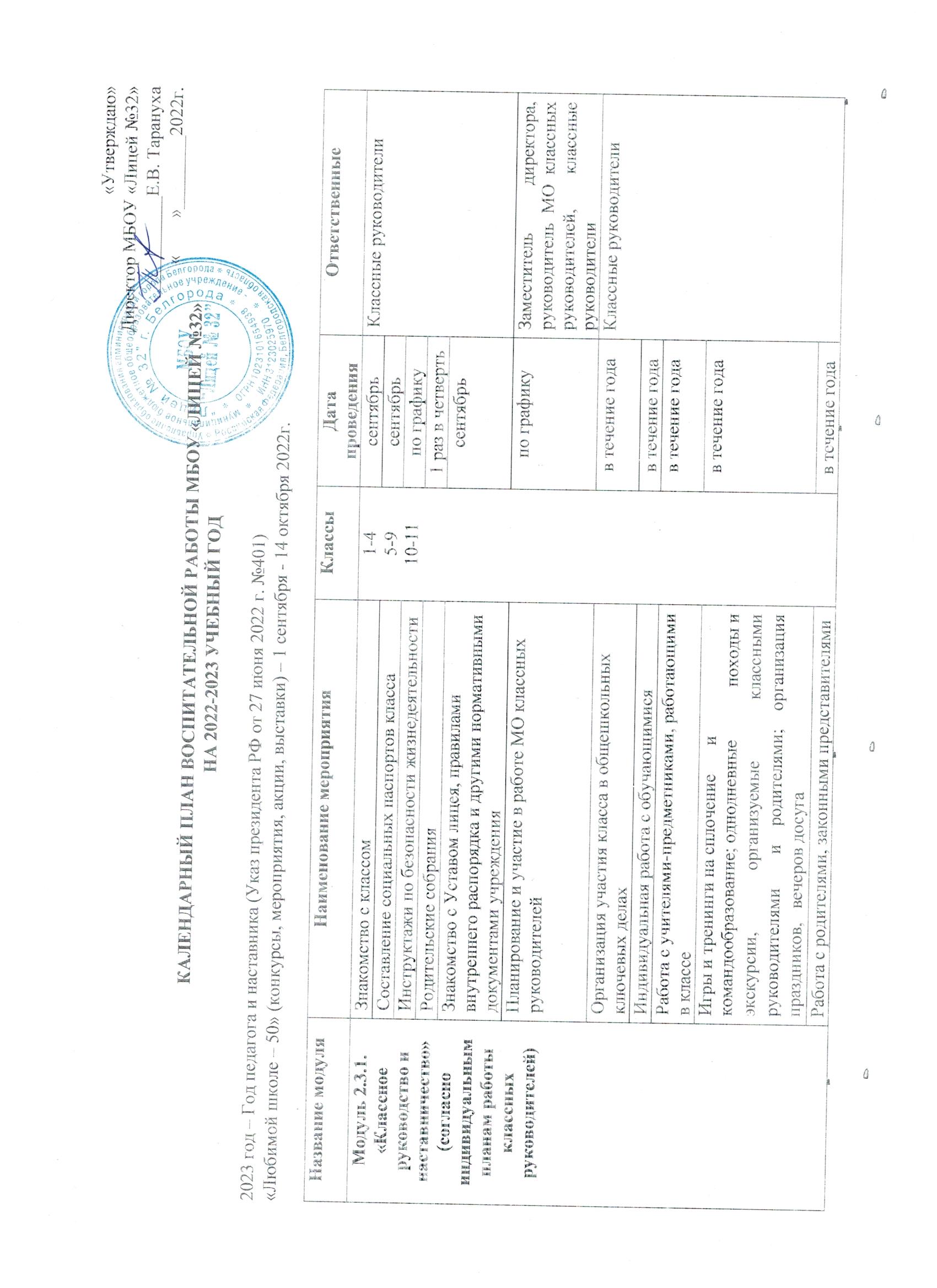 Проведение классных часов, бесед с обучающимисяв течение годаМодуль 2.3.2. «Школьный урок»(согласно индивидуальным планам работы учителей-предметников)Планирование воспитательного компонента урока1-11В течение годаЗаместители директора, руководители МО, классные руководители, учителя-предметникиМодуль 2.3.2. «Школьный урок»(согласно индивидуальным планам работы учителей-предметников)Участие в предметных конкурсах1-11В течение годаЗаместители директора, руководители МО, классные руководители, учителя-предметникиМодуль 2.3.2. «Школьный урок»(согласно индивидуальным планам работы учителей-предметников)Интеллектуальные игры, стимулирующие познавательную мотивацию школьников;  дискуссии, групповая работа или работа в парах1-11В течение годаЗаместители директора, руководители МО, классные руководители, учителя-предметникиМодуль 2.3.2. «Школьный урок»(согласно индивидуальным планам работы учителей-предметников)Наставничество и шефство1-11В течение годаЗаместители директора, руководители МО, классные руководители, учителя-предметникиМодуль 2.3.2. «Школьный урок»(согласно индивидуальным планам работы учителей-предметников)Проектно-исследовательская деятельность 1-11В течение годаЗаместители директора, руководители МО, классные руководители, учителя-предметникиМодуль 2.3.2. «Школьный урок»(согласно индивидуальным планам работы учителей-предметников)Предметные недели (по отдельному плану)1-11В течение годаЗаместители директора, руководители МО, классные руководители, учителя-предметники Модуль 2.3.3.  «Курсы внеурочной деятельности»(согласно планам внеурочной деятельности)Духовно-нравственное направлениеДуховно-нравственное направлениеДуховно-нравственное направлениеДуховно-нравственное направление Модуль 2.3.3.  «Курсы внеурочной деятельности»(согласно планам внеурочной деятельности)Православная культура5а,б,в,г,д классыКопиева М.Ю., учитель православной культуры Модуль 2.3.3.  «Курсы внеурочной деятельности»(согласно планам внеурочной деятельности)Белгородоведение1А, 1Б,1В,1Г,1ДУчителя начальной школы Модуль 2.3.3.  «Курсы внеурочной деятельности»(согласно планам внеурочной деятельности)Белгородоведение8а,б,в,г классыКайдалова Н.Н., учитель истории Модуль 2.3.3.  «Курсы внеурочной деятельности»(согласно планам внеурочной деятельности)Нравственные основы семейной жизни10-11Классные руководители Модуль 2.3.3.  «Курсы внеурочной деятельности»(согласно планам внеурочной деятельности)Разговоры о важном (каждый понедельник)1-23-45-78-910-11Классные руководители Модуль 2.3.3.  «Курсы внеурочной деятельности»(согласно планам внеурочной деятельности)Спортивно-оздоровительное направлениеСпортивно-оздоровительное направлениеСпортивно-оздоровительное направлениеСпортивно-оздоровительное направление Модуль 2.3.3.  «Курсы внеурочной деятельности»(согласно планам внеурочной деятельности)Подвижные игры1-4Учителя физической культуры Модуль 2.3.3.  «Курсы внеурочной деятельности»(согласно планам внеурочной деятельности)Разговор о правильном питании2-3Классные руководители Модуль 2.3.3.  «Курсы внеурочной деятельности»(согласно планам внеурочной деятельности)Волейбол9а,б,в,г классыЛуговская М.В., учитель физической культуры Модуль 2.3.3.  «Курсы внеурочной деятельности»(согласно планам внеурочной деятельности)Баскетбол8а,в,гЛуговская М.В., учитель физической культуры Модуль 2.3.3.  «Курсы внеурочной деятельности»(согласно планам внеурочной деятельности)«Фитнес-аэробика»10-11 классыРудакова М.А., учитель физической культуры Модуль 2.3.3.  «Курсы внеурочной деятельности»(согласно планам внеурочной деятельности)Спортивные игры5а,в,д7а,б,в,г6а,б10аУчителя физической культуры Модуль 2.3.3.  «Курсы внеурочной деятельности»(согласно планам внеурочной деятельности)Общекультурное направлениеОбщекультурное направлениеОбщекультурное направлениеОбщекультурное направление Модуль 2.3.3.  «Курсы внеурочной деятельности»(согласно планам внеурочной деятельности)Театральное искусство2А, 2ГСизько Н.П., Гайдукова С.С., учителя начальных классов Модуль 2.3.3.  «Курсы внеурочной деятельности»(согласно планам внеурочной деятельности)Мир деятельности1-4Классные руководители Модуль 2.3.3.  «Курсы внеурочной деятельности»(согласно планам внеурочной деятельности)В гостях у Дамблдора7БНосова М.В., учитель английского языка Модуль 2.3.3.  «Курсы внеурочной деятельности»(согласно планам внеурочной деятельности)Тайны русского языка9В, 9ГБрызгалова В.В., Боброва В.Ю., учителя русского языка и литературы Модуль 2.3.3.  «Курсы внеурочной деятельности»(согласно планам внеурочной деятельности)Поем вместе5а,б,в,г,дПрохорова Т.Г., учитель музыки Модуль 2.3.3.  «Курсы внеурочной деятельности»(согласно планам внеурочной деятельности)Общеинтеллектуальное направлениеОбщеинтеллектуальное направлениеОбщеинтеллектуальное направлениеОбщеинтеллектуальное направление Модуль 2.3.3.  «Курсы внеурочной деятельности»(согласно планам внеурочной деятельности)Экономика: первые шаги3АЮрий Л.А., учитель начальных классов Модуль 2.3.3.  «Курсы внеурочной деятельности»(согласно планам внеурочной деятельности)Английский для начинающих1-2 классыМихайлюк А.В., учитель английского языка Модуль 2.3.3.  «Курсы внеурочной деятельности»(согласно планам внеурочной деятельности)Умники и умницы1-4Учителя начальных классов Модуль 2.3.3.  «Курсы внеурочной деятельности»(согласно планам внеурочной деятельности)Информатика1-4Учителя начальных классов Модуль 2.3.3.  «Курсы внеурочной деятельности»(согласно планам внеурочной деятельности)Самоподготовка2-4Учителя начальных классов Модуль 2.3.3.  «Курсы внеурочной деятельности»(согласно планам внеурочной деятельности)Основы медицинских знаний9а,б,в,г10в, 11вПолякова Д.О., учитель биологии Модуль 2.3.3.  «Курсы внеурочной деятельности»(согласно планам внеурочной деятельности)Решение усложненных задач по химии9А, 9Б, 9В, 9Г, 10В, 11ВРоманенко Г.С., учитель химии Модуль 2.3.3.  «Курсы внеурочной деятельности»(согласно планам внеурочной деятельности)Решение задач по информатике9а,б,в,гБухалина Е.П., учитель информатики Модуль 2.3.3.  «Курсы внеурочной деятельности»(согласно планам внеурочной деятельности)Основы программирования на языке Piton7а,б,в,г8а,б,в,гКачурова Е.В., Идрисова А.А., Бухалина Е.П.учителя информатики Модуль 2.3.3.  «Курсы внеурочной деятельности»(согласно планам внеурочной деятельности)Решение задач по информатике9Г, 10АКачурова Е.В., учитель информатики Модуль 2.3.3.  «Курсы внеурочной деятельности»(согласно планам внеурочной деятельности)Финансовая грамотность8а,б,в,г6г11в5в,5д7бКобзева А.В., Кайдалова Н.Н., Меркулова И.С., Павлова С.В., учителя истории Модуль 2.3.3.  «Курсы внеурочной деятельности»(согласно планам внеурочной деятельности)Строение и свойства органических веществ10ВРоманенко Г.С., учитель химии Модуль 2.3.3.  «Курсы внеурочной деятельности»(согласно планам внеурочной деятельности)Функциональная грамотность5а,дПолякова Д.О., учитель биологии; Киряева Г.И., Пискун В.В., учителя математики Модуль 2.3.3.  «Курсы внеурочной деятельности»(согласно планам внеурочной деятельности)Методы решения физических задач9А, 9Б, 9В, 9ГЕлисеев В.С., учитель физики Модуль 2.3.3.  «Курсы внеурочной деятельности»(согласно планам внеурочной деятельности)Искусство компьютерной графики7Б, 9ГБоброва М.И., педагог дополнительного образования Модуль 2.3.3.  «Курсы внеурочной деятельности»(согласно планам внеурочной деятельности)Решение задач по информатике9А, 9БИдрисова А.А., учитель информатики Модуль 2.3.3.  «Курсы внеурочной деятельности»(согласно планам внеурочной деятельности)Социальное направлениеСоциальное направлениеСоциальное направлениеСоциальное направление Модуль 2.3.3.  «Курсы внеурочной деятельности»(согласно планам внеурочной деятельности)Знакомство с самим собой1-4Лейчуг Л.И., Вервейко И.Н., педагоги-психологи Модуль 2.3.3.  «Курсы внеурочной деятельности»(согласно планам внеурочной деятельности)Психологическая азбука3-4Савранская Е.С., заместитель директора Модуль 2.3.3.  «Курсы внеурочной деятельности»(согласно планам внеурочной деятельности)Мир деятельности2-3 классы учителя начальных классов Модуль 2.3.3.  «Курсы внеурочной деятельности»(согласно планам внеурочной деятельности)Мой выбор9А, 9Б,9В,9Гпедагоги-психологиОператор ЭВ и ВМ11а,б,вУчителя информатики Модуль 2.3.4. «Самоуправление»Выборы лидеров, активов классов, распределение обязанностей1-11сентябрьЗаместитель директора, классные руководители, старшие вожатыеМодуль 2.3.4. «Самоуправление»Заседание активов класса1-111 раз в месяцЗаместитель директора, классные руководители, старшие вожатыеМодуль 2.3.4. «Самоуправление»Отчет перед классом о проделанной работе1-11В конце годаЗаместитель директора, классные руководители, старшие вожатыеМодуль 2.3.4. «Самоуправление»Выборы кандидатов в  Совет учащихся9-11сентябрьЗаместитель директора, классные руководители, старшие вожатыеМодуль 2.3.4. «Самоуправление»Организация и планирование общешкольных дел и мероприятий5-11В течение годаЗаместитель директора, классные руководители, старшие вожатыеМодуль 2.3.4. «Самоуправление»Организация дежурства, поддержание дисциплины и порядка в лицее7-11В течение годаЗаместители директора, классные руководители, учителя-предметникиМодуль 2.3.4. «Самоуправление»Обсуждение, принятие локальных актов, касающихся прав и обязанностей обучающихся9-11В течение годаЗаместители директора, старшие вожатыеМодуль 2.3.4. «Самоуправление»Заседание Совета учащихся9-111 раз в месяцСтаршие вожатыеМодуль 2.3.4. «Самоуправление»Организация работы активов классов по взаимодействию классных коллективов1-11В течение годаСтаршие вожатыеМодуль 2.3.4. «Самоуправление»Деятельность военно-патриотического клуба «Патриот»9-11В течение годаПреподаватель ОБЖ, руководитель клуба «Патриот»Модуль 2.3.4. «Самоуправление»Деятельность спортивного клуба «Факел»9-11В течение годаУчителя физической культурыМодуль 2.3.4. «Самоуправление»Деятельность клуба будущих избирателей8-11В течение годаУчителя истории, старшие вожатыеМодуль 2.3.4. «Самоуправление»Деятельность музея имени Д.М. Карбышева9-11В течение годаРуководитель школьного музеяМодуль 2.3.4. «Самоуправление»Волонтерская деятельность9-11В течение годаСтаршие вожатые, классные руководителиМодуль 2.3.5 «Профориентация»Игры по выбору профессий, знакомство с профессиями1-4В течение годаЗаместитель директора, классные руководители, старшие вожатые, педагог – психологМодуль 2.3.5 «Профориентация»Час общения «Мир профессий»4-8 мартЗаместитель директора, классные руководители, старшие вожатые, педагог – психологМодуль 2.3.5 «Профориентация»Индивидуальные консультации для школьников и их родителей по вопросам склонностей, способностей, дарований и иных индивидуальных особенностей детей8-11В течение годаЗаместитель директора, классные руководители, старшие вожатые, педагог – психологМодуль 2.3.5 «Профориентация»Конкурсы рисунков, презентаций, видео-роликов «Профессии в моей семье»1-4В течение годаЗаместитель директора, классные руководители, старшие вожатые, педагог – психологМодуль 2.3.5 «Профориентация»Встречи с представителями разных профессий, в том числе из числа родителей обучающихся1-11В течение годаЗаместитель директора, классные руководители, старшие вожатые, педагог – психологМодуль 2.3.5 «Профориентация»Участие во Всероссийском проекте «ПРОекториЯ»8-11В течение годаЗаместитель директора, классные руководители, старшие вожатые, педагог – психологМодуль 2.3.5 «Профориентация»Организация общественно-полезного труда школьников (общественные поручения и т.д.)6-11В течение годаЗаместитель директора, классные руководители, старшие вожатые, педагог – психологМодуль 2.3.5 «Профориентация»Участие в городских профориентационных проектах8-11В течение годаЗаместитель директора, классные руководители, старшие вожатые, педагог – психологМодуль 2.3.5 «Профориентация»Ярмарка профессий8-11апрельЗаместитель директора, классные руководители, старшие вожатые, педагог – психологМодуль 2.3.5 «Профориентация»Встречи с представителями СУЗов и ВУЗов9-11В течение годаЗаместитель директора, классные руководители, старшие вожатые, педагог – психологМодуль 2.3.5 «Профориентация»Проведение совместных мероприятий в рамках сотрудничества с социальными партнерами (Центр занятости и др.)7-10В течение годаЗаместитель директора, классные руководители, старшие вожатые, педагог – психологМодуль 2.3.5 «Профориентация»Организация трудоустройства несовершеннолетних7-10В течение годаЗаместитель директора, классные руководители, старшие вожатые, педагог – психологМодуль     2.3.6      «Работа с родителями»Общешкольные родительские собрания1-11В течение годаАдминистрация лицея, классные руководители, социальный педагог, педагоги-психологиМодуль     2.3.6      «Работа с родителями»Классные родительские собрания1-111 раз в четвертьАдминистрация лицея, классные руководителиМодуль     2.3.6      «Работа с родителями»Создание общешкольного Совета родителей, планирование их работы1-11По мере необходимостиАдминистрация лицеяМодуль     2.3.6      «Работа с родителями»Информационное оповещение через школьный сайт1-11В течение годаЗаместители директораМодуль     2.3.6      «Работа с родителями»Индивидуальные консультации по вопросам воспитания детей1-11В течение годаЗаместители директора, социальный педагог, педагоги-психологиМодуль     2.3.6      «Работа с родителями»Посещение семей с целью проверки соблюдения детьми режима дня, выявление «неблагополучных семей» (составление актов обследования)1-11В течение годаКлассные руководители, социальный педагогМодуль     2.3.6      «Работа с родителями»Работа Совета профилактики несовершеннолетних и защиты их прав с неблагополучными семьями по вопросам воспитания, обучения детей1-11В течение годаАдминистрация лицея, классные руководители, социальный педагог, педагоги-психологиМодуль     2.3.6      «Работа с родителями»Участие родителей в проведении общешкольных, классных мероприятий1-11В течение годаЗаместитель директора, классные руководители, старшие вожатыеМодуль     2.3.6      «Работа с родителями»Организация совместного посещения музеев, выставок, походов в театр, экскурсий1-11В течение годаКлассные руководителиРодительские дни,  родительские гостиные и салоны, родительские онлайн-форумы,  где родители могут получить рекомендации и ответы на вопросы от приглашенных специалистов: психологов, детских врачей, сотрудников МВД, обменяться своими находками в деле воспитания детей, принять участие в мастер-классах, круглых столах1-11В течение годаАдминистрация, классные руководители, педагоги-психологи, социальный педагогМодуль2.4.1 «Ключевые общешкольные дела»ПраздникиМодуль2.4.1 «Ключевые общешкольные дела»День знаний1-111 сентября 2021Заместитель директора, классные руководителиМодуль2.4.1 «Ключевые общешкольные дела»День учителя1-11октябрьЗаместитель директора, классные руководителиМодуль2.4.1 «Ключевые общешкольные дела»Школе -50 (юбилей)1-11октябрьЗаместитель директора, классные руководители, старшие вожатыеМодуль2.4.1 «Ключевые общешкольные дела»День отца1-1116 октябряМодуль2.4.1 «Ключевые общешкольные дела»День матери1-427 ноябряЗаместитель директора, классные руководители, старшие вожатыеМодуль2.4.1 «Ключевые общешкольные дела»Новогодние утренники1-4 декабрьЗаместитель директора, педагоги дополнительного образования, классные руководителиМодуль2.4.1 «Ключевые общешкольные дела»День защитника Отечества1-11 февральЗаместитель директора, педагоги дополнительного образования, классные руководителиМодуль2.4.1 «Ключевые общешкольные дела»8 Марта1-11мартЗаместитель директора, педагоги дополнительного образования, классные руководителиМодуль2.4.1 «Ключевые общешкольные дела»Последний звонок4, 9,11майЗаместитель директора, педагоги дополнительного образования, классные руководителиМодуль2.4.1 «Ключевые общешкольные дела»Выпускной11июньЗаместитель директора, классные руководителиМодуль2.4.1 «Ключевые общешкольные дела»День Победы1-11майЗаместитель директора, классные руководителиМодуль2.4.1 «Ключевые общешкольные дела»Посвящение в клуб «Патриот»2декабрь, февральЗаместитель директора, классные руководителиМодуль2.4.1 «Ключевые общешкольные дела»УрокиМодуль2.4.1 «Ключевые общешкольные дела»Всероссийский открытый урок по основам безопасности жизнедеятельности1-11сентябрьЗаместитель директора, классные руководители, преподаватель ОБЖМодуль2.4.1 «Ключевые общешкольные дела»Всероссийский урок безопасности в сети Интернет1-11октябрьЗаместитель директора, классные руководители, преподаватель ОБЖМодуль2.4.1 «Ключевые общешкольные дела»Всероссийский урок «Экология и энергоснабжение»1-11ноябрьЗаместитель директора, классные руководители, преподаватель ОБЖМодуль2.4.1 «Ключевые общешкольные дела»Урок мужества, посвященный аварии на Чернобыльской АЭС1-11апрельЗаместитель директора, классные руководители, преподаватель ОБЖМодуль2.4.1 «Ключевые общешкольные дела»День ГО1-11апрельЗаместитель директора, классные руководители, преподаватель ОБЖМодуль2.4.1 «Ключевые общешкольные дела»Всероссийский день правовой помощи5-11ноябрьЗаместитель директора, классные руководители, преподаватель ОБЖМодуль2.4.1 «Ключевые общешкольные дела»Благотворительные акцииМодуль2.4.1 «Ключевые общешкольные дела»«Чистый двор»1-111 раз в четвертьЗаместитель директора, классные руководители, старшие вожатыеМодуль2.4.1 «Ключевые общешкольные дела»«Ветеран живет рядом»1-11октябрь, декабрь, февраль, март, майЗаместитель директора, классные руководители, старшие вожатыеМодуль2.4.1 «Ключевые общешкольные дела»«Дети-детям»1-11в течение годаЗаместитель директора, классные руководители, старшие вожатыеМодуль2.4.1 «Ключевые общешкольные дела»«Белая ромашка»1-11апрельЗаместитель директора, классные руководители, старшие вожатыеМодуль2.4.1 «Ключевые общешкольные дела»«Доброе сердце разделит боль»1-11декабрьЗаместитель директора, классные руководители, старшие вожатыеМодуль2.4.1 «Ключевые общешкольные дела»«Волна памяти»1-4майЗаместитель директора, классные руководители, старшие вожатыеМодуль2.4.1 «Ключевые общешкольные дела»«Помоги бездомным животным»1-11ноябрь, апрельЗаместитель директора, классные руководители, старшие вожатыеМодуль2.4.1 «Ключевые общешкольные дела»«Белый  цветок»1-11сентябрьЗаместитель директора, классные руководители, старшие вожатыеМодуль2.4.1 «Ключевые общешкольные дела»«За здоровый образ жизни»5-11в течение годаЗаместитель директора, классные руководители, старшие вожатыеМодуль2.4.1 «Ключевые общешкольные дела»Памятные датыМодуль2.4.1 «Ключевые общешкольные дела»Международный день распространения грамотности1-11сентябрьЗаместитель директора, классные руководители, старшие вожатые, педагоги дополнительного образованияМодуль2.4.1 «Ключевые общешкольные дела»День окончания Второй мировой войны1-113 сентябряЗаместитель директора, классные руководители, старшие вожатые, педагоги дополнительного образованияМодуль2.4.1 «Ключевые общешкольные дела»День солидарности в борьбе с терроризмом1-113 сентябряЗаместитель директора, классные руководители, старшие вожатые, педагоги дополнительного образованияМодуль2.4.1 «Ключевые общешкольные дела»210 лет со дня Бородинского сражения1-117 сентябряЗаместитель директора, классные руководители, старшие вожатые, педагоги дополнительного образованияМодуль2.4.1 «Ключевые общешкольные дела»165 лет со дня рождения Константина Эдуардовича Циолковского (1857-1935)1-1117 сентябряЗаместитель директора, классные руководители, старшие вожатые, педагоги дополнительного образованияМодуль2.4.1 «Ключевые общешкольные дела»Международный день пожилых людей1-111 октябряЗаместитель директора, классные руководители, старшие вожатые, педагоги дополнительного образованияМодуль2.4.1 «Ключевые общешкольные дела»Международный день музыки1-111 октябряЗаместитель директора, классные руководители, старшие вожатые, педагоги дополнительного образованияМодуль2.4.1 «Ключевые общешкольные дела»День народного единства1-11ноябрьЗаместитель директора, классные руководители, старшие вожатые, педагоги дополнительного образованияМодуль2.4.1 «Ключевые общешкольные дела»День начала Нюрнбергского процесса1-1120 ноябряЗаместитель директора, классные руководители, старшие вожатые, педагоги дополнительного образованияМодуль2.4.1 «Ключевые общешкольные дела»День Государственного герба Российской Федерации1-1130 ноябряЗаместитель директора, классные руководители, старшие вожатые, педагоги дополнительного образованияМодуль2.4.1 «Ключевые общешкольные дела»День неизвестного солдата1-113 декабряЗаместитель директора, классные руководители, старшие вожатые, педагоги дополнительного образованияМодуль2.4.1 «Ключевые общешкольные дела»Международный день инвалидов1-113 декабряЗаместитель директора, классные руководители, старшие вожатые, педагоги дополнительного образованияМодуль2.4.1 «Ключевые общешкольные дела»День добровольца (волонтера)1-115 декабряЗаместитель директора, классные руководители, старшие вожатые, педагоги дополнительного образованияМодуль2.4.1 «Ключевые общешкольные дела»День героев Отечества1-119 декабряЗаместитель директора, классные руководители, старшие вожатые, педагоги дополнительного образованияМодуль2.4.1 «Ключевые общешкольные дела»День Конституции РФ1-1112 декабряЗаместитель директора, классные руководители, старшие вожатые, педагоги дополнительного образованияМодуль2.4.1 «Ключевые общешкольные дела»День принятия Федеральных конституционных законов о Государственных символах Российской Федерации1-1125 декабряЗаместитель директора, классные руководители, старшие вожатые, педагоги дополнительного образованияМодуль2.4.1 «Ключевые общешкольные дела»День полного освобождения Ленинграда от фашистской блокады. День памяти жертв Холокоста1-1127 январяЗаместитель директора, классные руководители, старшие вожатые, педагоги дополнительного образованияМодуль2.4.1 «Ключевые общешкольные дела»80 лет со дня победы Вооруженных сил СССР над армией Германии в 1943 году в Сталинградской битве1-112 февраляЗаместитель директора, классные руководители, старшие вожатые, педагоги дополнительного образованияМодуль2.4.1 «Ключевые общешкольные дела»День российской науки1-118 февраляЗаместитель директора, классные руководители, старшие вожатые, педагоги дополнительного образованияМодуль2.4.1 «Ключевые общешкольные дела»День памяти о россиянах, исполнявших служебный долг за пределами Отечества1-1115 февраляЗаместитель директора, классные руководители, старшие вожатые, педагоги дополнительного образованияМодуль2.4.1 «Ключевые общешкольные дела»Международный день родного языка1-1121 февраляЗаместитель директора, классные руководители, старшие вожатые, педагоги дополнительного образованияМодуль2.4.1 «Ключевые общешкольные дела»День защитника Отечества1-1123 февраляЗаместитель директора, классные руководители, старшие вожатые, педагоги дополнительного образованияМодуль2.4.1 «Ключевые общешкольные дела»День воссоединения Крыма с Россией1-1118 мартаЗаместитель директора, классные руководители, старшие вожатые, педагоги дополнительного образованияМодуль2.4.1 «Ключевые общешкольные дела»Всемирный день театра1-1127 мартаЗаместитель директора, классные руководители, старшие вожатые, педагоги дополнительного образованияМодуль2.4.1 «Ключевые общешкольные дела»День космонавтики, 65 лет со дня запуска СССР первого искусственного спутника Земли1-1112 апреляЗаместитель директора, классные руководители, старшие вожатые, педагоги дополнительного образованияМодуль2.4.1 «Ключевые общешкольные дела»День памяти о геноциде советского народа нацистами и их пособниками в годы Великой Отечественной войны1-1119 апреляЗаместитель директора, классные руководители, старшие вожатые, педагоги дополнительного образованияМодуль2.4.1 «Ключевые общешкольные дела»Всемирный день Земли1-1122 апреляЗаместитель директора, классные руководители, старшие вожатые, педагоги дополнительного образованияМодуль2.4.1 «Ключевые общешкольные дела»Праздник Весны и Труда1-111 маяЗаместитель директора, классные руководители, старшие вожатые, педагоги дополнительного образованияМодуль2.4.1 «Ключевые общешкольные дела»День Победы, 9 мая1-119 маяЗаместитель директора, классные руководители, старшие вожатые, педагоги дополнительного образованияМодуль2.4.1 «Ключевые общешкольные дела»День детских общественных организаций России1-1119 маяЗаместитель директора, классные руководители, старшие вожатые, педагоги дополнительного образованияМодуль2.4.1 «Ключевые общешкольные дела»День славянской письменности и культуры1-1124 маяЗаместитель директора, классные руководители, старшие вожатые, педагоги дополнительного образованияМодуль2.4.1 «Ключевые общешкольные дела»День защиты детей1-111 июняЗаместитель директора, классные руководители, старшие вожатые, педагоги дополнительного образованияМодуль2.4.1 «Ключевые общешкольные дела»День русского языка1-116 июняЗаместитель директора, классные руководители, старшие вожатые, педагоги дополнительного образованияМодуль2.4.1 «Ключевые общешкольные дела»День России1-1112 июняЗаместитель директора, классные руководители, старшие вожатые, педагоги дополнительного образованияМодуль2.4.1 «Ключевые общешкольные дела»День памяти и скорби, начало Великой Отечественной войны (1941)1-1122 июняЗаместитель директора, классные руководители, старшие вожатые, педагоги дополнительного образованияМодуль2.4.1 «Ключевые общешкольные дела»День семьи, любви и верности (по плану школьного лагеря)1-118 июляЗаместитель директора, классные руководители, старшие вожатые, педагоги дополнительного образованияМодуль2.4.1 «Ключевые общешкольные дела»80 лет со дня победы советских войск над немецкой армией в битве под Белгородом и Курском в 1943 году1-115 августа23 августаЗаместитель директора, классные руководители, старшие вожатые, педагоги дополнительного образованияМодуль2.4.1 «Ключевые общешкольные дела»Тематические недели, декады, месячникиМодуль2.4.1 «Ключевые общешкольные дела»Профилактическая операция «Внимание – дети!»11-11сентябрь, майЗаместитель директора, классные руководители, социальный педагогМодуль2.4.1 «Ключевые общешкольные дела»Месячник борьбы с наркотиками5-11октябрьЗаместитель директора, классные руководители, социальный педагогМодуль2.4.1 «Ключевые общешкольные дела»Неделя правовых знаний1-11сентябрьЗаместитель директора, классные руководители, социальный педагогМодуль2.4.1 «Ключевые общешкольные дела»Неделя профилактики правонарушений и вредных привычек1-11мартЗаместитель директора, классные руководители, социальный педагогМодуль2.4.1 «Ключевые общешкольные дела»Месячник оборонно-массовой и спортивной работы1-11февральЗаместитель директора, классные руководители, социальный педагогМодуль2.4.1 «Ключевые общешкольные дела»Месячник борьбы с туберкулезом1-11апрельЗаместитель директора, классные руководители, социальный педагогМодуль2.4.1 «Ключевые общешкольные дела»Месячник «Знать, чтобы жить!»1-11июньЗаместитель директора, классные руководители, социальный педагогМодуль2.4.1 «Ключевые общешкольные дела»Профилактическая операция «Подросток»5-11май-сентябрьЗаместитель директора, классные руководители, социальный педагогМодуль2.4.1 «Ключевые общешкольные дела»КонкурсыМодуль2.4.1 «Ключевые общешкольные дела»«Безопасное колесо»4-5октябрь, апрельЗаместитель директора, классные руководители, учителя-предметники, педагоги дополнительного образованияМодуль2.4.1 «Ключевые общешкольные дела»Фотоконкурс «Семейный альбом»1-11сентябрьЗаместитель директора, классные руководители, учителя-предметники, педагоги дополнительного образованияМодуль2.4.1 «Ключевые общешкольные дела»Конкурс поделок декоративно-прикладного творчества «Дары осени»1-11октябрьЗаместитель директора, классные руководители, учителя-предметники, педагоги дополнительного образованияМодуль2.4.1 «Ключевые общешкольные дела»Конкурс рисунков «Красота божьего мира»1-11октябрьЗаместитель директора, классные руководители, учителя-предметники, педагоги дополнительного образованияМодуль2.4.1 «Ключевые общешкольные дела»«Знатоки дорожных правил»4-5октябрьЗаместитель директора, классные руководители, учителя-предметники, педагоги дополнительного образованияМодуль2.4.1 «Ключевые общешкольные дела»Фестиваль  хоровых коллективов «Поющее детство»1-11январь-февральЗаместитель директора, классные руководители, учителя-предметники, педагоги дополнительного образованияМодуль2.4.1 «Ключевые общешкольные дела»Конкурс декоративно-прикладного творчества «Зимняя фантазия»1-11декабрьЗаместитель директора, классные руководители, учителя-предметники, педагоги дополнительного образованияМодуль2.4.1 «Ключевые общешкольные дела»«Лицей новогодний»1-11декабрьЗаместитель директора, классные руководители, учителя-предметники, педагоги дополнительного образованияМодуль2.4.1 «Ключевые общешкольные дела»«Белгородские жемчужинки»5-11январь-февральЗаместитель директора, классные руководители, учителя-предметники, педагоги дополнительного образованияМодуль2.4.1 «Ключевые общешкольные дела»Конкурс рисунков «Мой бог»1-11январьЗаместитель директора, классные руководители, учителя-предметники, педагоги дополнительного образованияМодуль2.4.1 «Ключевые общешкольные дела»Смотр строя и песни1-11февральЗаместитель директора, классные руководители, учителя-предметники, педагоги дополнительного образованияМодуль2.4.1 «Ключевые общешкольные дела»Конкурс художественного слова «Мой край, родная Белгородчина»7-11январь-февральЗаместитель директора, классные руководители, учителя-предметники, педагоги дополнительного образованияМодуль2.4.1 «Ключевые общешкольные дела»Конкурс декоративно-прикладного творчества «Рукотворная краса Белогорья»7-11мартЗаместитель директора, классные руководители, учителя-предметники, педагоги дополнительного образованияМодуль2.4.1 «Ключевые общешкольные дела»Всероссийская творческая Ассамблея «Адрес детства – Россия»4-10апрельЗаместитель директора, классные руководители, учителя-предметники, педагоги дополнительного образованияМодуль2.4.1 «Ключевые общешкольные дела»Конкурс вокальных ансамблей «Я люблю тебя, Россия»5-11мартЗаместитель директора, классные руководители, учителя-предметники, педагоги дополнительного образованияМодуль2.4.1 «Ключевые общешкольные дела»Конкурс новых технологий «Мы – Белгородцы! Думай, решай, действуй!»8-11октябрь-апрельЗаместитель директора, классные руководители, учителя-предметники, педагоги дополнительного образованияМодуль2.4.1 «Ключевые общешкольные дела»Конкурс юных вокалистов «Музыкальный калейдоскоп Белгородчины»3-11январь-февральЗаместитель директора, классные руководители, учителя-предметники, педагоги дополнительного образованияМодуль2.4.1 «Ключевые общешкольные дела»Фестиваль детского и молодежного кино «Зеркало – 2022»5-11декабрьЗаместитель директора, классные руководители, учителя-предметники, педагоги дополнительного образованияМодуль2.4.1 «Ключевые общешкольные дела»Областной конкурс детских телестудий «ТелеИдея»8-11ноябрьЗаместитель директора, классные руководители, учителя-предметники, педагоги дополнительного образованияМодуль2.4.1 «Ключевые общешкольные дела»Международный конкурс детского рисунка «Дружная планета»1-4ноябрьЗаместитель директора, классные руководители, учителя-предметники, педагоги дополнительного образованияМодуль2.4.1 «Ключевые общешкольные дела»Детский фестиваль народной культуры «Наследники традиций»4-10апрельЗаместитель директора, классные руководители, учителя-предметники, педагоги дополнительного образованияМодуль2.4.1 «Ключевые общешкольные дела»Пасхальный фестиваль-конкурс детского творчества «Радость души моей!»1-10майЗаместитель директора, классные руководители, учителя-предметники, педагоги дополнительного образованияМодуль2.4.1 «Ключевые общешкольные дела»ВыставкиМодуль2.4.1 «Ключевые общешкольные дела»Выставка рисунков «Внимание – дорога!»1-4сентябрь, майСтаршие вожатые, классные руководителиМодуль2.4.1 «Ключевые общешкольные дела»Выставка рисунков, плакатов, посвященная Дню матери1-4ноябрьСтаршие вожатые, классные руководителиМодуль2.4.1 «Ключевые общешкольные дела»Выставка газет ко Дню Защитника Отечества1-11февральСтаршие вожатые, классные руководителиМодуль2.4.1 «Ключевые общешкольные дела»«Мы за ЗОЖ»5-9октябрьСтаршие вожатые, классные руководителиМодуль2.4.1 «Ключевые общешкольные дела»«Мой герой»5-11декабрьСтаршие вожатые, классные руководителиМодуль2.4.1 «Ключевые общешкольные дела»Выставка рисунков, плакатов, посвященных Дню Победы1-10майСтаршие вожатые, классные руководителиМодуль2.4.1 «Ключевые общешкольные дела»Спортивные соревнованияМодуль2.4.1 «Ключевые общешкольные дела»Дни здоровья (по отдельному графику)1-11Сентябрь, ноябрь, январь, мартУчителя физической культуры, педагоги дополнительного образования, руководитель спортивного клуба «Факел»Модуль2.4.1 «Ключевые общешкольные дела»Президентские состязания5-9мартУчителя физической культуры, педагоги дополнительного образования, руководитель спортивного клуба «Факел»Модуль2.4.1 «Ключевые общешкольные дела»Соревнования допризывной молодежи10-11сентябрьУчителя физической культуры, педагоги дополнительного образования, руководитель спортивного клуба «Факел»Модуль2.4.1 «Ключевые общешкольные дела»Малые школьные олимпийские игры5-11в течение годаУчителя физической культуры, педагоги дополнительного образования, руководитель спортивного клуба «Факел»Модуль2.4.1 «Ключевые общешкольные дела»Лыжня России9-11декабрьУчителя физической культуры, педагоги дополнительного образования, руководитель спортивного клуба «Факел»Модуль2.4.1 «Ключевые общешкольные дела»Спартакиада5-11в течение годаУчителя физической культуры, педагоги дополнительного образования, руководитель спортивного клуба «Факел»Модуль2.4.1 «Ключевые общешкольные дела»Митинги, парадыМодуль2.4.1 «Ключевые общешкольные дела»Митинг, посвященный памяти  Героя Абхазии Д.Э. Чепенца1-10сентябрьПедагоги дополнительного образования, руководитель школьного музея, руководитель ВПК  «Патриот», старшие вожатыеМодуль2.4.1 «Ключевые общешкольные дела»Митинг, посвященный международному дню борьбы с терроризмом1-11сентябрьПедагоги дополнительного образования, руководитель школьного музея, руководитель ВПК  «Патриот», старшие вожатыеМодуль2.4.1 «Ключевые общешкольные дела»Митинг памяти генерала Д.М. Карбышева (карбышевская неделя) ко Дню рождения Героя Советского Союза1-11октябрьПедагоги дополнительного образования, руководитель школьного музея, руководитель ВПК  «Патриот», старшие вожатыеМодуль2.4.1 «Ключевые общешкольные дела»Митинг памяти генерала Д.М. Карбышева  ко Дню гибели Героя Советского Союза1-11февральПедагоги дополнительного образования, руководитель школьного музея, руководитель ВПК  «Патриот», старшие вожатыеМодуль2.4.1 «Ключевые общешкольные дела»Парад победителей смотра строя и песни1-11майПедагоги дополнительного образования, руководитель школьного музея, руководитель ВПК  «Патриот», старшие вожатыеМодуль2.4.1 «Ключевые общешкольные дела»Митинг, посвященный Дню рождения Героя Абхазии Д.Э. Чепенца1-10майПедагоги дополнительного образования, руководитель школьного музея, руководитель ВПК  «Патриот», старшие вожатыеМодуль 2.4.2 «Профилактика и безопасность»Классный час «Ознакомление с Уставом образовательного учреждения» и Правилами внутреннего распорядка1-11сентябрьЗаместитель директора, классные руководители, социальный педагог, педагог-психологМодуль 2.4.2 «Профилактика и безопасность»Проведение инструктажей по ТБ с фиксированием в журнал по технике безопасности1-11В течение годаЗаместитель директора, классные руководители, социальный педагог, педагог-психологМодуль 2.4.2 «Профилактика и безопасность»Азбука безопасного поведения во время образовательной деятельности1-11В течение годаЗаместитель директора, классные руководители, социальный педагог, педагог-психологМодуль 2.4.2 «Профилактика и безопасность»Организация бесед, классных часов, кинолекториев, дидактических игр, презентаций, занятий-практикумов и других мероприятий, направленных на укрепление здоровья, обучения основам безопасности жизнедеятельности, навыкам поведения в быту1-11В течение годаЗаместитель директора, классные руководители, социальный педагог, педагог-психологМодуль 2.4.2 «Профилактика и безопасность»Заполнение маршрутных листов безопасности «Дорога в школу»1-2сентябрьЗаместитель директора, классные руководители, социальный педагог, педагог-психологМодуль 2.4.2 «Профилактика и безопасность»Профилактика травматизма на уроках и во внеурочное время1-11В течение годаЗаместитель директора, классные руководители, социальный педагог, педагог-психологМодуль 2.4.2 «Профилактика и безопасность»Викторина «Азбука здоровья»1-2октябрьЗаместитель директора, классные руководители, социальный педагог, педагог-психологМодуль 2.4.2 «Профилактика и безопасность»Игра по правилам дорожного движения3-4декабрьЗаместитель директора, классные руководители, социальный педагог, педагог-психологМодуль 2.4.2 «Профилактика и безопасность»Инструктаж по правилам дорожного движения в рамках операции «Внимание-дети!»1-11сентябрьЗаместитель директора, классные руководители, социальный педагог, педагог-психологМодуль 2.4.2 «Профилактика и безопасность»Викторина по пожарной безопасности4-10ноябрьЗаместитель директора, классные руководители, социальный педагог, педагог-психологМодуль 2.4.2 «Профилактика и безопасность»Игра «В школе светофорных наук»1-4 сентябрь, майЗаместитель директора, классные руководители, социальный педагог, педагог-психологМодуль 2.4.2 «Профилактика и безопасность»Акция «Безопасный Новый год»1-11декабрь-январьЗаместитель директора, классные руководители, социальный педагог, педагог-психологМодуль 2.4.2 «Профилактика и безопасность»Проведение Минуток безопасности1-11В течение годаЗаместитель директора, классные руководители, социальный педагог, педагог-психологМодуль 2.4.2 «Профилактика и безопасность»Беседа «Травмоопасные места в школе»1-11сентябрь Заместитель директора, классные руководители, социальный педагог, педагог-психологМодуль 2.4.2 «Профилактика и безопасность»Час общения «Безопасность превыше всего»1-11ноябрьЗаместитель директора, классные руководители, социальный педагог, педагог-психологМодуль 2.4.2 «Профилактика и безопасность»Конкурс рисунков «Я и дорога»1-5апрельЗаместитель директора, классные руководители, социальный педагог, педагог-психологМодуль 2.4.2 «Профилактика и безопасность»Конкурс плакатов-лозунгов о здоровье 5-10мартЗаместитель директора, классные руководители, социальный педагог, педагог-психологМодуль 2.4.2 «Профилактика и безопасность»Классный час «Ценности здоровья и здорового образа жизни»5-11январьЗаместитель директора, классные руководители, социальный педагог, педагог-психологМодуль 2.4.2 «Профилактика и безопасность»Фотовыставка «Моя семья за здоровый образ жизни»3-10февральЗаместитель директора, классные руководители, социальный педагог, педагог-психологМодуль 2.4.2 «Профилактика и безопасность»Сюжетно-ролевая игра «Если ты заложник»6-11мартЗаместитель директора, классные руководители, социальный педагог, педагог-психологМодуль 2.4.2 «Профилактика и безопасность»Встречи и беседы с инспекторами ОПДН и ГИБДД1-11В течение годаЗаместитель директора, классные руководители, социальный педагог, педагог-психологМодуль 2.4.2 «Профилактика и безопасность»Классные часы по правовому воспитанию1-11В течение годаЗаместитель директора, классные руководители, социальный педагог, педагог-психологМодуль 2.4.2 «Профилактика и безопасность»Просмотр и обсуждение видеофильмов о вреде ПАВ8-11В течение годаЗаместитель директора, классные руководители, социальный педагог, педагог-психологМодуль 2.4.2 «Профилактика и безопасность»Беседа «Ты и твои друзья. Как общаться, как дружить.»1-6сентябрьЗаместитель директора, классные руководители, социальный педагог, педагог-психологМодуль 2.4.2 «Профилактика и безопасность»Профилактические беседы «Мое свободное время»7-11В течение годаЗаместитель директора, классные руководители, социальный педагог, педагог-психологМодуль 2.4.2 «Профилактика и безопасность»Беседа «Мои эмоции. Как справиться с гневом»7-11октябрьЗаместитель директора, классные руководители, социальный педагог, педагог-психологМодуль 2.4.2 «Профилактика и безопасность»Беседа «Женское курение»7-11ноябрьЗаместитель директора, классные руководители, социальный педагог, педагог-психологМодуль 2.4.2 «Профилактика и безопасность»Тренинг «Условия бесконфликтного общения»5-11декабрьЗаместитель директора, классные руководители, социальный педагог, педагог-психологМодуль 2.4.2 «Профилактика и безопасность»Беседы «За здоровый образ жизни» (профилактика алкоголизма, табакокурения)5-11В течение годаЗаместитель директора, классные руководители, социальный педагог, педагог-психологМодуль 2.4.2 «Профилактика и безопасность»Классный час «Правонарушение. Как его избежать»7-8мартЗаместитель директора, классные руководители, социальный педагог, педагог-психологМодуль 2.4.2 «Профилактика и безопасность»Классный час «Пава детей – забота государства»6-11апрельЗаместитель директора, классные руководители, социальный педагог, педагог-психологМодуль 2.4.2 «Профилактика и безопасность»Действия в случае поступления информации по террористическим актам1-11В течение годаЗаместитель директора, классные руководители, социальный педагог, педагог-психологМодуль 2.4.3 «Детские общественные объединения»(согласно планам работы детских общественных объединений, первичного отделения МБОУ «Лицей №32» РДШ)Участие в проектах и акциях РДШ1-8В течение годаСтаршие вожатыеМодуль 2.4.3 «Детские общественные объединения»(согласно планам работы детских общественных объединений, первичного отделения МБОУ «Лицей №32» РДШ)Участие в деятельности детской общественной организации «Юность России»1-8В течение годаСтаршие вожатые, классные руководителиМодуль 2.4.3 «Детские общественные объединения»(согласно планам работы детских общественных объединений, первичного отделения МБОУ «Лицей №32» РДШ)Выборы председателя ДОО «Юность России»1-8сентябрьСтаршие вожатые, классные руководителиМодуль 2.4.3 «Детские общественные объединения»(согласно планам работы детских общественных объединений, первичного отделения МБОУ «Лицей №32» РДШ)Деятельность ЮИД3-5Руководитель отряда ЮИДМодуль 2.4.3 «Детские общественные объединения»(согласно планам работы детских общественных объединений, первичного отделения МБОУ «Лицей №32» РДШ)Деятельность детской дружины юных пожарников (ДЮП)6-7В течение годаПедагоги дополнительного образованияМодуль 2.4.3 «Детские общественные объединения»(согласно планам работы детских общественных объединений, первичного отделения МБОУ «Лицей №32» РДШ)Деятельность музея имени Д.М. Карбышева1-8В течение годаРуководитель школьного музеяМодуль 2.4.3 «Детские общественные объединения»(согласно планам работы детских общественных объединений, первичного отделения МБОУ «Лицей №32» РДШ)Деятельность военно-патриотического клуба «Патриот»1-8В течение годаПреподаватель ОБЖМодуль 2.4.3 «Детские общественные объединения»(согласно планам работы детских общественных объединений, первичного отделения МБОУ «Лицей №32» РДШ)Деятельность спортивного клуба «Факел»2-8В течение годаУчителя физической культурыМодуль 2.4.3 «Детские общественные объединения»(согласно планам работы детских общественных объединений, первичного отделения МБОУ «Лицей №32» РДШ)Волонтерская деятельность1-8В течение годаСтаршие вожатые, классные руководителиМодуль 2.4.4 «Экскурсии, экспедиции, походы» (согласно индивидуальным планам классных руководителей, педагогов дополнительного образования)Экскурсии в музей имени Д.М. Карбышева1-11В течение годаРуководитель школьного музея, классные руководителиМодуль 2.4.4 «Экскурсии, экспедиции, походы» (согласно индивидуальным планам классных руководителей, педагогов дополнительного образования)Экскурсии на предприятия и в учебные заведения1-11В течение годаКлассные руководителиМодуль 2.4.4 «Экскурсии, экспедиции, походы» (согласно индивидуальным планам классных руководителей, педагогов дополнительного образования)Экскурсии по Белгородской области1-11В течение годаКлассные руководители, заместитель директора, инженер по ТБМодуль 2.4.4 «Экскурсии, экспедиции, походы» (согласно индивидуальным планам классных руководителей, педагогов дополнительного образования)Экскурсии и поездки за пределы Белгородской области4-11В течение годаКлассные руководители, заместитель директора, инженер по ТБМодуль 2.4.4 «Экскурсии, экспедиции, походы» (согласно индивидуальным планам классных руководителей, педагогов дополнительного образования)Посещение театров и кинотеатров1-11В течение годаКлассные руководителиМодуль 2.4.4 «Экскурсии, экспедиции, походы» (согласно индивидуальным планам классных руководителей, педагогов дополнительного образования)Деятельность туристского клуба «Эдельвейс» (походы)5-11В течение годаРуководитель турклуба, педагог дополнительного образованияМодуль 2.4.4 «Экскурсии, экспедиции, походы» (согласно индивидуальным планам классных руководителей, педагогов дополнительного образования)Деятельность ВПК «Патриот»2-11В течение годаРуководитель ВПК «Патриот»Модуль 2.4.5 «Школьные и социальные медиа»(согласно индивидуальным планам классных руководителей, педагогов дополнительного образования)Выпуск классных информационных листков, посвященных важным событиям1-9В течение годаКлассные руководителиМодуль 2.4.5 «Школьные и социальные медиа»(согласно индивидуальным планам классных руководителей, педагогов дополнительного образования)Работа классных редколлегий, выпуск газет и плакатов, участие в конкурсах1-11В течение годаКлассные руководителиМодуль 2.4.5 «Школьные и социальные медиа»(согласно индивидуальным планам классных руководителей, педагогов дополнительного образования)Подготовка видеофрагментов для участия в конкурсах разного уровня5-11В течение годаПедагоги дополнительного образования, классные руководителиМодуль 2.4.5 «Школьные и социальные медиа»(согласно индивидуальным планам классных руководителей, педагогов дополнительного образования)Выпуск школьной газеты «32 августа»5-11В течение годаПедагоги дополнительного образованияМодуль 2.4.5 «Школьные и социальные медиа»(согласно индивидуальным планам классных руководителей, педагогов дополнительного образования)Деятельность школьного телевидения8-11В течение годаПедагоги дополнительного образованияМодуль 2.4.5 «Школьные и социальные медиа»(согласно индивидуальным планам классных руководителей, педагогов дополнительного образования)Работа школьного радио1-11В течение годаПедагоги дополнительного образования, концертмейстер, старшие вожатыеМодуль 2.4.5 «Школьные и социальные медиа»(согласно индивидуальным планам классных руководителей, педагогов дополнительного образования)Размещение информации на официальном сайте образовательного учреждения1-11В течение годаЗаместители директораМодуль 2.4.6 «Организация предметно-эстетической среды»Оформление пространств проведения конкретных событий (праздников, церемоний, конференций, торжественных линеек, творческих вечеров, выставок, собраний)1-11В течение годаЗаместитель директора, классные руководители, педагоги дополнительного образования, старшие вожатыеМодуль 2.4.6 «Организация предметно-эстетической среды»Оформление классных уголков1-11В течение годаКлассные руководителиМодуль 2.4.6 «Организация предметно-эстетической среды»Уход за растениями в кабинетах, оформление «зеленых уголков»1-11В течение годаКлассные руководителиМодуль 2.4.6 «Организация предметно-эстетической среды»Озеленение пришкольной территории1-11Осень, веснаКлассные руководители, учителя биологииМодуль 2.4.6 «Организация предметно-эстетической среды»Трудовые десанты по уборке территории лицея1-11В течение годаЗаместитель директора, классные руководителиМодуль 2.4.6 «Организация предметно-эстетической среды»Выставки рисунков, фотографий, творческих работ, посвященных событиям и памятным датам1-11В течение годаЗаместитель директора, классные руководители, педагоги дополнительного образования, старшие вожатые